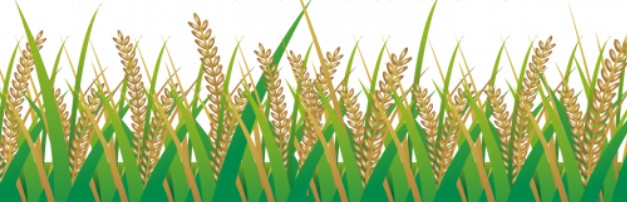 5:00-7:00 October 28, 2022NJB PTA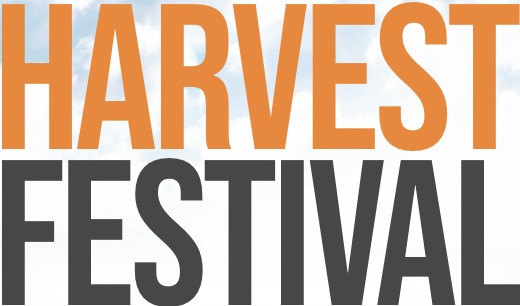 AND Costume ContestENTERTAINMENT• CRAFTS• GAMES • FOOD • BOOK FAIR       HELP RAISE MONEY FOR OUR SCHOLARS!FREE ADMISSION/ 7300 MARIN AVE. 